UNIVERSIDADE DO ESTADO DA BAHIA – UNEB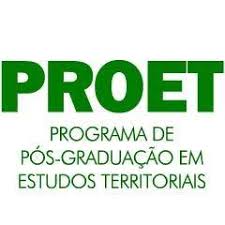 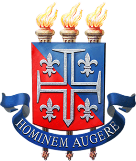 DEPARTAMENTO DE CIÊNCIAS EXATAS E DA TERRA – CAMPUS IPÓS-GRADUAÇÃO EM ESTUDOS TERRITORIAIS - PROETFORMULÁRIO DE PARECER INDIVIDUAL SOBRE O EXAME DE TRABALHO DA DISSERTAÇÃOQualificação (    ) Defesa Final (    )Mestrando(a): Orientador(a):Título do Trabalho:Nome do Parecerista:Considerações sobre o trabalho:Conclusão:  (     ) Aprovado (     ) Aprovado sujeito a ajuste  (     ) Reprovado   Local:                             Data:                     Assinatura: